LGCF ACADEMIC SCHOLARSHIPS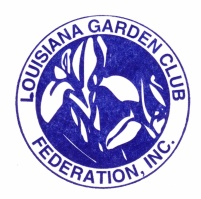 Guidelines for application: You must be eligible for the scholarship.  Check your eligibility with link on web page. Application form must be filled in completely.All applications must be accompanied by the following:Three letters of recommendation:A letter from the department head of the university. (Letter to include confirmation of student's scholastic average from previous years). A character reference from a Professor. An additional reference (academic).A personal letter by the applicant (not to exceed two pages) discussing goals, background, financial need, and personal commitment Official Transcript from college or university.Photograph of applicant. (Head shot) Complete financial statement (second page of application form). Applications must be received by the Louisiana Garden Club Federation Scholarship Chairman no later than April 1. All award checks will be issued to the students before the fall session and before the spring session. No check will be issued to the department to the college, or to the university without the written authorization of the President of the Louisiana Garden Club Federation, Inc.Please write or email should additional information be necessary.Scholarship Chairman 2019 – 2021Sue Parrill 716 E Charles St Hammond, LA 70401sparrill@bellsouth.netLGCFScholarships@gmail.com